PATRONAT HONOROWY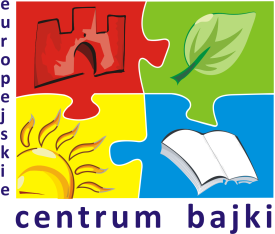 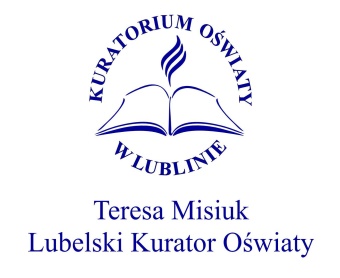 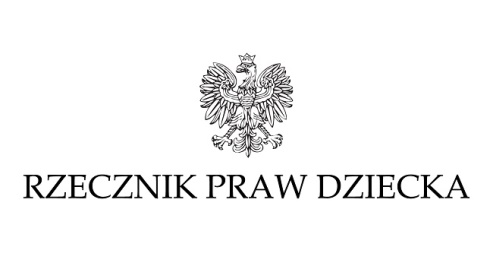 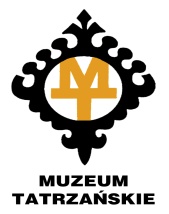 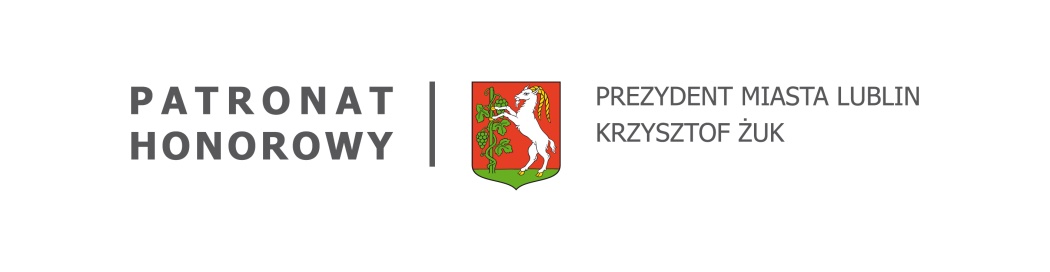 Pedagogiczna Biblioteka Wojewódzka im. Komisji Edukacji Narodowej w Lubliniewe współpracy ze Szkołą Podstawową nr 34 im. Kornela Makuszyńskiego w Lublinieogłaszają V Ogólnopolski Konkurs Literacki o Twórczości Kornela MakuszyńskiegoCZYTANIE JEST PRZYGODĄ pod patronatemPana Mikołaja Pawlaka, Rzecznika Praw DzieckaPani Teresy Misiuk, Lubelskiego Kuratora OświatyPana Krzysztofa Żuka, Prezydenta Miasta LublinPani Anny Wende - Surmiak, Dyrektora Muzeum Kornela Makuszyńskiego                                w ZakopanemPani Karoliny Kępczyk, Dyrektora Europejskiego Centrum Bajki im. Koziołka Matołka w PacanowieRegulaminUczestnicy: konkurs adresowany jest do uczniów szkół podstawowych, prace konkursowe będą oceniane w dwóch kategoriach: klasy I – IV, V – VIII. Cele konkursu: zainteresowanie twórczością Kornela Makuszyńskiego, pisarza, który tworzył                   dla dzieci,poszukiwanie wzorców osobowych wśród bohaterów dzieł literackich,rozwijanie talentów literackich,popularyzacja czytelnictwa. Tematy prac konkursowych: Kornel Makuszyński pisał dla dzieci, a one o nim pamiętają, wciąż sięgając po jego książki. Napisz wiersz inspirowany postacią, twórczością lub działaniami podejmowanymi przez tego pisarza.  „Każda książka jest żywym stworzeniem ... Każda ma duszę i każda ma serce”.  W liście do dowolnie wybranej osoby spróbuj przekonać ją, że w książkach Kornela Makuszyńskiego dobro jest wartością ważną i uniwersalną. „Człowiekowi się zdaje, że jego osobiste cierpienie jest największe na świecie. A to jego cierpienie jest tylko kropelką w oceanie." W jaki sposób walczyć ze złem i smutkiem? Czy receptę na troski można odnaleźć na stronach książek Kornela Makuszyńskiego?  Kryteria oceny prac: samodzielność,twórcza realizacja wybranego tematu,wartość merytoryczna i zgodność z tematem konkursu,poprawność ortograficzna, językowa i stylistyczna.  Warunki uczestnictwa: Uczeń może nadesłać tylko jedną pracę przygotowaną indywidualnie. Do pracy każdego z uczestników muszą zostać dołączone: Karta zgłoszenia (załącznik nr 1), Zgoda rodzica/opiekuna prawnego autora pracy na przetwarzanie i publikację danych osobowych                  (załącznik nr 2), Zgoda rodzica/opiekuna prawnego autora pracy na udział w konkursie                     i rozpowszechnianie nadesłanej pracy (załącznik nr 3), Oświadczenie rodzica/opiekuna prawnego autora pracy o zapoznaniu się z regulaminem Konkursu (załącznik nr 4) - według zamieszczonych wzorów. Szkoła może przesłać dowolną ilość prac, które winny być dostarczone w formie papierowej oraz w wersji elektronicznej na adres czytaniejestprzygoda@sp34.lublin.eu. Prace literackie powinny być napisane komputerowo (marginesy: 1,5 cm, czcionka: Times New Roman, rozmiar czcionki: 12, odstępy między wierszami - interlinia – 1,5), objętość tekstów: do 4 stron A4. Prace nie mogą być wcześniej publikowane ani nagradzane w innych konkursach. Należy je dostarczyć do dnia 1 marca 2019r. (decyduje data stempla pocztowego) na adres: Szkoła Podstawowa nr 34 im. Kornela Makuszyńskiegoul. Ireny Kosmowskiej 320- 815 Lublinz dopiskiem: KONKURS LITERACKILaureaci konkursu otrzymają nagrody książkowe oraz dyplomy. Wyniki zostaną opublikowane na stronie internetowej Pedagogicznej Wojewódzkiej im. Komisji Edukacji Narodowej w Lublinie (http://ken.pbw.lublin.pl) oraz                           Szkoły Podstawowej nr 34 im. Kornela Makuszyńskiego w Lublinie  (http://sp34.lublin.pl). Uroczyste podsumowanie konkursu i rozdanie nagród odbędzie się  10 maja 2019r.                      w siedzibie Szkoły Podstawowej nr 34 im. Kornela Makuszyńskiego w Lublinie.                      O szczegółach uroczystości laureaci i przygotowujący ich nauczyciele zostaną powiadomieni drogą telefoniczną i elektroniczną. Adres e-mail do organizatorów konkursu: czytaniejestprzygoda@sp34.lublin.eu. Telefon do szkoły: 81 741 89 06.  We wszystkich sprawach spornych decydujący głos należy do organizatorów konkursu. Prace nadesłane nie podlegają zwrotowi, stają się własnością organizatorów. Decyzje Komisji Konkursowej są ostateczne.PRZETWARZANIE DANYCH OSOBOWYCHAdministratorami danych osobowych uczestników konkursu są: Pedagogiczna Biblioteka Wojewódzka im. Komisji Edukacji Narodowej w Lublinie oraz Szkoła Podstawowa nr 34 im. Kornela Makuszyńskiego w Lublinie.  Dane osobowe będą przetwarzane wyłącznie w celach związanych przedmiotowo                      z konkursem, tj. w celach związanych z organizacją, przeprowadzeniem konkursu              i doręczeniem nagrody, w celu zamieszczenia listy laureatów na stronach organizatorów oraz w celu sprawozdawczości.Uczestnikom przysługuje prawo dostępu do danych i ich poprawiania oraz żądania usunięcia. Administratorzy informują, że podanie danych jest dobrowolne, ale niezbędne dla uzyskania nagród i ich doręczenia. Dane uczestników konkursu będą przetwarzane zgodnie z ustawą z dnia 10 maja 2018r.  o ochronie danych osobowych  (Dz. U. z 2018 r. poz. 1000) oraz zgodnie                      z Rozporządzeniem Parlamentu Europejskiego i Rady (UE) 2016/679 z dnia 27 kwietnia 2016r. w sprawie ochrony osób fizycznych w związku z przetwarzaniem danych osobowych  i w sprawie swobodnego przepływu takich danych oraz uchylenia dyrektywy 95/46/WE (ogólne rozporządzenie o ochronie danych).                                    SERDECZNIE ZAPRASZAMY DO UDZIAŁU W KONKURSIEZałącznik nr 1:( pieczęć szkoły)KARTA ZGŁOSZENIAV Ogólnopolski Konkurs Literacki o Twórczości Kornela MakuszyńskiegoCZYTANIE JEST PRZYGODĄPROSIMY WYPEŁNIĆ PISMEM DRUKOWANYMImię i nazwisko ucznia ........................................................................................... kl .…Imię i nazwisko nauczyciela, pod kierunkiem, którego powstała praca:       …………………...……………………………………………………………….…..         nauczany przedmiot: ...…………………………………………………….…………Nazwa i adres i szkoły:        ………………...…..……...………………………………………………….………..………………...…..……...………………………………………………….………..…………………………………………………………………………………………e-mail: ……………………………….…… telefon ………………………………….województwo: ………………………………………………….……………………..            …………………………                                               ...….……………………………… ( podpis rodzica/opiekuna dziecka)                                    ( podpis dyrektora lub nauczyciela)  Załącznik nr 2:Zgoda rodzica/opiekuna prawnego autora pracy                                                                               na przetwarzanie i publikację danych osobowychWyrażam zgodę na podawanie do wiadomości publicznej imienia i nazwiska mojego dziecka – …...………………………………………………………………………… * w związku                   z jego udziałem w V Ogólnopolskim Konkursie Literackim o Twórczości Kornela Makuszyńskiego CZYTANIE JEST PRZYGODĄ organizowanym przez Pedagogiczną Bibliotekę Wojewódzką im. Komisji Edukacji Narodowej w Lublinie we współpracy ze Szkołą Podstawową nr 34 im. Kornela Makuszyńskiego w Lublinie - umieszczonych                     w zgłoszeniu, związanych z organizacją, przeprowadzeniem konkursu i doręczeniem nagrody, w celu zamieszczenia listy laureatów na stronach organizatorów oraz w celu sprawozdawczości. Jednocześnie oświadczam, że jestem świadoma/my dobrowolności podania danych oraz, że zostałam/em poinformowana/y o prawie dostępu do danych i ich poprawiania oraz żądania usunięcia. Zgodnie z ustawą z dnia 10 maja 2018r. o ochronie danych osobowych  (Dz. U. z 2018 r. poz. 1000) oraz zgodnie z Rozporządzeniem Parlamentu Europejskiego i Rady (UE) 2016/679 z dnia 27 kwietnia 2016r. w sprawie ochrony osób fizycznych w związku z przetwarzaniem danych osobowych  i w sprawie swobodnego przepływu takich danych oraz uchylenia dyrektywy 95/46/WE (ogólne rozporządzenie o ochronie danych).Załącznik nr 3:Zgoda rodzica/opiekuna prawnego autora pracy                                                                                      na udział w konkursie i rozpowszechnianie nadesłanej pracyWyrażam zgodę na udział mojego dziecka w V Ogólnopolskim Konkursie Literackim o Twórczości Kornela Makuszyńskiego CZYTANIE JEST PRZYGODĄ organizowanym przez Pedagogiczną Bibliotekę Wojewódzką im. Komisji Edukacji Narodowej w Lublinie we współpracy ze Szkołą Podstawową nr 34 im. Kornela Makuszyńskiego w Lublinie. Oświadczam, że nadesłana praca została napisana wyłącznie przez autora wymienionego w zgłoszeniu, w żadnej części nie narusza praw autorskich osób trzecich i była nieprzedstawiana wcześniej w innych konkursach. Przekazuję nieodpłatnie Organizatorom Konkursu prawa autorskie do nadesłanej pracy oraz wyrażam zgodę na rozpowszechnianie przesłanej pracy. Załącznik nr 4:Oświadczenie rodzica/opiekuna prawnego autora pracy                                                                       o zapoznaniu się z regulaminem KonkursuOświadczam, że zapoznałem/am się z regulaminem V Ogólnopolskiego Konkursu Literackiego o Twórczości Kornela Makuszyńskiego CZYTANIE JEST PRZYGODĄ organizowanym przez Pedagogiczną Bibliotekę Wojewódzką im. Komisji Edukacji Narodowej w Lublinie we współpracy ze Szkołą Podstawową nr 34 im. Kornela Makuszyńskiego w Lublinie oraz akceptuję jego warunki. ............................................................................................................(data i czytelny podpis rodzica/opiekuna prawnego autora pracy)                    * imię i nazwisko autora pracy